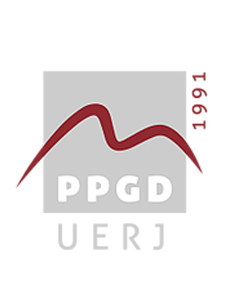 FOLHA DE ROSTO - ARTIGO DE CONCLUSÃO DE DISCIPLINANome do Aluno:____________________________________________________________________________Nome do(s) Docente(s) da Disciplina:________________________________________________________________________________________________________________________________________________________Nome da Disciplina:____________________________________________________________________________Período de Realização da Disciplina:____________________________________________________________________________*Esta folha de rosto deverá ser colocada como primeira página do artigo.